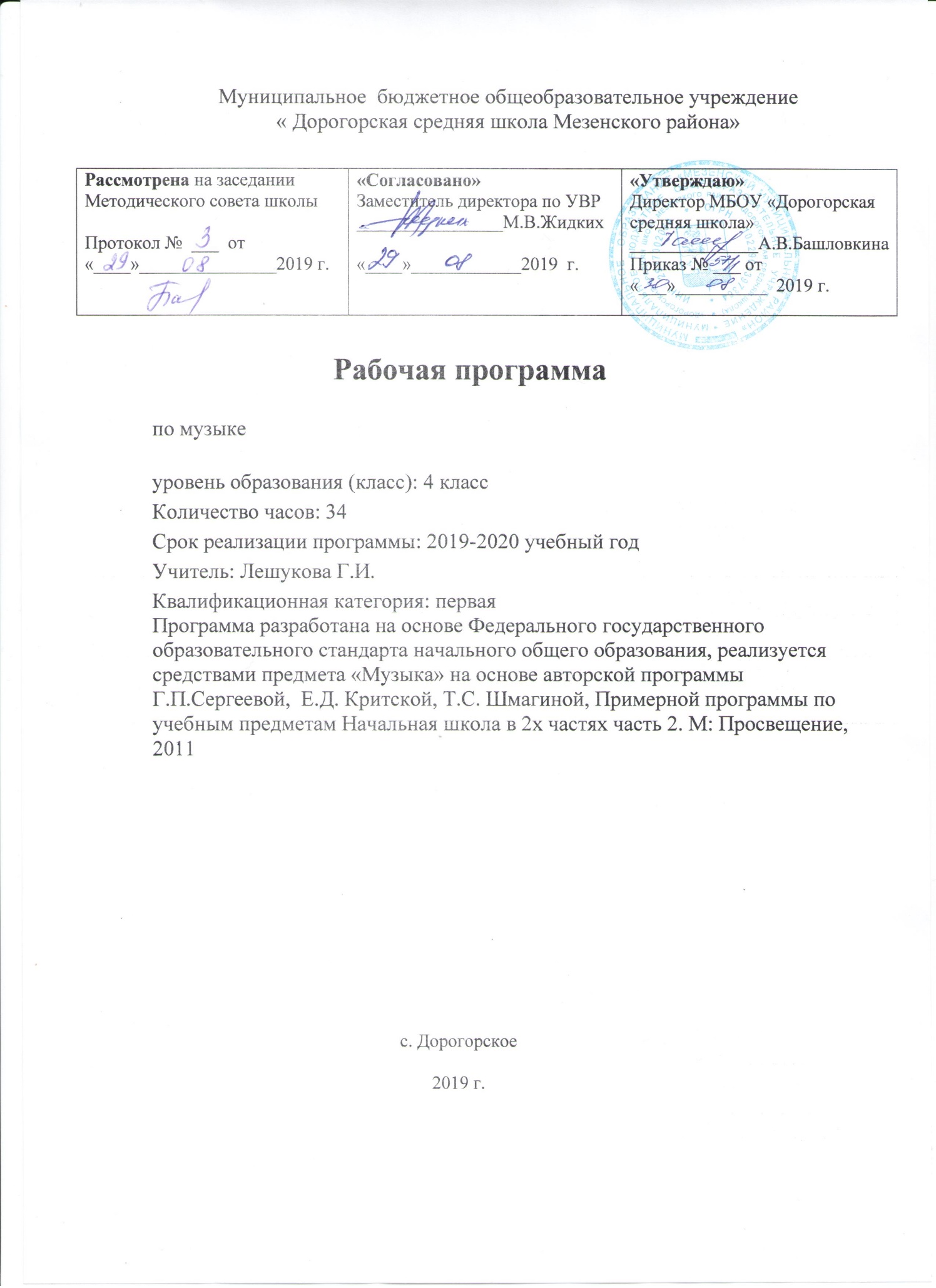                                             Пояснительная запискаРабочая учебная программа по музыке для 4 -го  класса разработана   в                             соответствии с федеральным   государственным образовательным  стандартом  второго поколения  начального  общего образования,       с учетом  авторской программы по музыке -  «Музыка. Начальная школа», авторов: Е.Д.Критской, Г. П. Сергеевой, Т. С. Шмагина, М., Просвещение, 2010.                                              Цели и задачи:формирование основ музыкальной культуры через эмоциональное, активное восприятие музыки;воспитание эмоционально-ценностного отношения к искусству, художественного вкуса, нравственных и эстетических чувств: любви к  Родине, гордости за великие достижения отечественного и мирового музыкального искусства, уважения к истории, духовным традициям России, музыкальной культуре разных народов;развитие восприятия музыки, интереса к музыке и музыкальной деятельности, образного и ассоциативного мышления и воображения, музыкальной памяти и слуха, певческого голоса, творческих способностей в различных видах музыкальной деятельности; обогащение знаний о музыкальном искусстве; овладение практическими умениями и навыками в учебно-творческой деятельности (пение, слушание музыки, игра на элементарных музыкальных инструментах, музыкально-пластических движений и импровизации                                                                                              Общая характеристика учебного предметаМузыка в начальной школе является одним из основных предметов, обеспечивающих освоение искусства как духовного наследия, нравственного эталона образа жизни всего человечества. Опыт эмоционально-образного восприятия музыки, знания и умения, приобретённые при её изучении, начальное овладение различными видами музыкально-творческой деятельности обеспечат понимание неразрывной взаимосвязи музыки и жизни, постижение культурного многообразия мира. Музыкальное искусство имеет особую значимость для духовно-нравственного воспитания школьников, последовательного расширения и укрепления их ценностно-смысловой сферы, формирования способности оценивать и сознательно выстраивать эстетические отношения к себе, другим людям, Отечеству, миру в целом.Место учебного предмета в учебном плане                                                   Рабочая программа рассчитана на 1 час в неделю для обязательного изучения учебного предмета «Музыка», всего - 34 часа .                                                                                                                               Личностные, метапредметные, предметные результатыЛичностные универсальные учебные действия У обучающегося будут сформированы:-эмоциональная отзывчивость на музыкальные произведения различного образного содержания;-позиция слушателя и исполнителя музыкальных произведений, первоначальные навыки оценки и самооценки музыкально-творческой деятельности;-образ Родины, представление о ее богатой истории, героях – защитниках, о культурном наследии России;-устойчивое положительное отношение к урокам музыки; интерес к музыкальным занятиям во внеурочной деятельности, понимание значения музыки в собственной жизни;-основа для развития чувства прекрасного через знакомство с доступными музыкальными произведениями разных эпох, жанров, стилей;- эмпатия как понимание чувств других людей и сопереживание им;-представление о музыке и музыкальных занятиях как факторе, позитивно влияющем на здоровье, первоначальные представления о досуге.Обучающийся получит возможность для формирования:-познавательного интереса к музыкальным занятиям, позиции активного слушателя и исполнителя музыкальных произведений;-нравственных чувств (любовь к Родине, интерес к музыкальной культуре других народов);-нравственно-эстетических чувств, понимания и сочувствия к переживаниям персонажей музыкальных произведений;-понимания связи между нравственным содержанием музыкального произведения и эстетическими идеалами композитора;-представления о музыкальных занятиях как способе эмоциональной разгрузки.. Регулятивные универсальные учебные действия Обучающийся научится:-принимать и сохранять учебную, в т. ч. музыкально-исполнительскую задачу, понимать смысл инструкции учителя и вносить в нее коррективы;-планировать свои действия в соответствии с учебными задачами, различая способ и результат собственных действий;-выполнять действия (в устной форме) опоре на заданный учителем или сверстниками ориентир; -эмоционально откликаться на музыкальную характеристику образов героев музыкальных произведений разных жанров;-осуществлять контроль и самооценку своего участия в разных видах музыкальной деятельности.Обучающийся получит возможность научиться:-понимать смысл предложенных в учебнике заданий, в т. ч. проектных и творческих;-выполнять действия (в устной письменной форме и во внутреннем плане) в опоре на заданный в учебнике ориентир;-воспринимать мнение о музыкальном произведении сверстников и взрослых. Познавательные универсальные учебные действия Обучающийся научится:-осуществлять поиск нужной информации в словарике и из дополнительных источников, расширять свои представления о музыке и музыкантах;-самостоятельно работать с дополнительными текстами и заданиями в рабочей тетради;-передавать свои впечатления о воспринимаемых музыкальных произведениях;-использовать примеры музыкальной записи при обсуждении особенностей музыки;-выбирать способы решения исполнительской задачи;-соотносить иллюстративный материал и основное содержание музыкального сочинения;-соотносить содержание рисунков и схематических изображений с музыкальными впечатлениями;-исполнять попевки, ориентируясь на запись ручным  знаками и нотный текст.Обучающийся получит возможность научиться:-осуществлять поиск нужной информации в словарике и дополнительных источниках, включая контролируемое пространство Интернета;-соотносить различные произведения по настроению и форме;-строить свои рассуждения о воспринимаемых свойствах музыки;-пользоваться записью, принятой в относительной и абсолютной сольминации;-проводить сравнение, сериацию и классификацию изученных объектов по заданным критериям; -обобщать учебный материал;-устанавливать аналогии;-сравнивать средства художественной выразительности в музыке и других видах искусства (литература, живопись);-представлять информацию в виде сообщения (презентация проектов).Коммуникативные универсальные учебные действия Обучающийся научится:-выражать свое мнение о музыке в процессе слушания и исполнения, используя разные речевые средства (монолог, диалог, письменно);-выразительно исполнят музыкальные произведения, принимать активное участие в различных видах музыкальной деятельности;-понимать содержание вопросов и воспроизводить несложные вопросы о музыке;-проявлять инициативу, участвуя в исполнении музыки;-контролировать свои действия в коллективной работе и понимать важность их правильного выполнения;-понимать необходимость координации совместных действий при выполнении учебных и творческих задач;-понимать важность сотрудничества со сверстниками и взрослыми;-принимать мнение, отличное от своей точки зрения;-стремиться к пониманию позиции другого человека. Обучающийся получит возможность научиться:-выражать свое мнение о музыке, используя разные средства коммуникации (в т. ч. средства ИКТ).-понимать значение музыки в передаче настроения и мыслей человека, в общении между людьми;-контролировать свои действия и соотносить их с действиями других участников коллективной работы, включая совместную работу в проектной деятельности. -формулировать и задавать вопросы, использовать речь для передачи информации, для своего действия и действий партнера;-стремиться к координации различных позиций в сотрудничестве;-проявлять творческую инициативу в коллективной музыкально-творческой деятельности.  Выразительное, интонационно осмысленное исполнение сочинений разных жанров и стилей. Выполнение творческих заданий из рабочей тетради.                      Тематическое   планированиеПланируемые результаты изучения учебного предмета Предметные результатыМузыка в жизни человекаОбучающийся научится:-воспринимать и понимать музыку разного эмоционально-образного содержания, разных жанров, включая фрагменты опер. Балетов, кантат, симфоний;-различать русскую музыку и музыку других народов; сопоставлять произведения профессиональной и народной музыки;-понимать нравственный смысл сказочных образов в опере и балете, героических образов в русских народных песнях и в музыке крупных жанров: опере и кантате;-эмоционально выражать свое отношение к музыкальным произведениям;-ориентироваться в жанрах и основных особенностях музыкального фольклора;-понимать возможности музыки, передавать чувства и мысли человека;-передавать в музыкально - художественной деятельности художественно-образное содержание и основные особенности сочинений разных композиторов и народного творчества.Обучающийся  получит возможность научиться:-соотносить исполнение музыки с собственным жизненными впечатлениями и осуществлять свой исполнительский замысел, предлагая исполнительский план песни и т.д.-осуществлять (в рамках решения проектных задач) поиск необходимой информации, в т. ч. ИКТ;-владеть первоначальными навыками самоорганизации и самооценки культурного досуга.Основные закономерности музыкального искусства-слушать музыкальное произведение, выделять в нем выразительные и изобразительные интонации, различать произведения разных жанров;-наблюдать за развитием музыкальных образов, тем, интонаций, воспринимать различие в формах построения музыки;-участвовать в коллективном воплощении музыкальных образов, выражая свое мнение в общении со сверстниками;-узнавать черты музыкальной речи отдельных композиторов; применять полученные знания в исполнительской деятельности;-узнавать народные мелодии в творчестве композиторов; звучание музыкальных инструментов и певческих голосов. Обучающийся получит возможность научиться:-проявлять творческую инициативу в реализации собственных замыслов в процессе пения, игры на детских элементарных музыкальных инструментах под музыку;-импровизировать мелодии на отдельные фразы  и законченные фрагменты стихотворного текста в характере песни, танца и марша;-пользоваться записью, принятой в относительной и абсолютной сольминизации;-находить  в музыкальном тексте особенности формы, изложения;-различать звучание музыкальных инструментов(включая тембр арфы, виолончели, челесты).Обучающийся получит возможность овладеть:-представлениями о композиторском (М.И. Глинка,  П.И. Чайковский,  А.П. Бородин. Н.А. Римский-Корсаков, Ф. -Й Гайдн, И. -С. Бах , В.-А Моцарт, Э.Григ, Г.В. Свиридов, С.С. Прокофьев, Р.К. Щедрин и др. ) исполнительском творчестве;-музыкальными  понятиям: мажорная и минорная гаммы, фермата, паузы различных длительностей, диез, бемоль, ария, канон и др.Музыкальная картина мираОбучающийся научится:-выразительно исполнять попевки и песни с соблюдением основных правил пения в т. ч. с дирижированием (2\4,  3\4, 4\4. 3\8, 6\8)-петь темы из отдельных прослушиваемых музыкальных произведений; исполнять песни в одноголосном и двухголосном изложении;-различать мелодию и аккомпанемент, передавать различный ритмический рисунок в исполнении доступных произведений;-сопоставлять музыкальные образы в звучании разных музыкальных инструментов;-различать язык музыки разных стран мира.Обучающийся получит возможность научиться:-сравнивать звучание одного и того же произведения в разном исполнении;-узнавать пройденные музыкальные произведения и их авторов;-приводить примеры известных музыкальных жанров, форм;-собирать музыкальные коллекции, принимать участие в проведении культурных мероприятий в классе, представлять результаты проектной деятельности.                                     КАЛЕНДАРНО - ТЕМАТИЧЕСКИЙ   ПЛАН ПО ПРЕДМЕТУ "МУЗЫКА", 4 КЛАСС (34 часа) .№п/пНаименование разделовВсего часов1Россия - Родина моя42О России петь - что стремиться в храм43День, полный событий64Гори, гори ясно, чтобы не погасло!35В концертном зале56В музыкальном театре67Чтоб музыкантом быть, так надобно уменье6                                                                         Итого:34 часа№п/пДатаРаздел Тема урокаОсновные виды учебной деятельностиДомашнее задание (по желанию1 четверть  ( 8 ч)1 четверть  ( 8 ч)1 четверть  ( 8 ч)1 четверть  ( 8 ч)1 четверть  ( 8 ч)Раздел 1. Россия - Родина моя (4 ч)Раздел 1. Россия - Родина моя (4 ч)Раздел 1. Россия - Родина моя (4 ч)Раздел 1. Россия - Родина моя (4 ч)Раздел 1. Россия - Родина моя (4 ч)1Вся Россия просится в песню… Мелодия. Ты запой мне ту песню…Что не выразишь слова- ми, звуком на душу навей…Размышлять о музыкальных произведениях как способе выражения чувств и мыслей человека.Эмоционально воспринимать народное и профессиональное музыкальное творчество разных стран и высказывать мнение о его содержании.Выявлять общность истоков и особенности народной и профессиональной музыки.Исполнять и разыгрывать народные песни, участвовать в коллективных играх-драматизациях.Узнавать образцы народного музыкально-поэтического творчества и музыкального фольклора России.Импровизировать на заданные тексты.Выразительно, интонационно осмысленно исполнять сочинения разных жанров и стилей.Подбирать ассоциативные ряды к художественным произведениям различных видов искусства.Выполнять творческие задания, представленные в рабочей тетрадиПрочитайте  рассказ " Русь" и  выполните  задание  по карточке  2Как сложили песню. Звучащие картиныРазмышлять о музыкальных произведениях как способе выражения чувств и мыслей человека.Эмоционально воспринимать народное и профессиональное музыкальное творчество разных стран и высказывать мнение о его содержании.Выявлять общность истоков и особенности народной и профессиональной музыки.Исполнять и разыгрывать народные песни, участвовать в коллективных играх-драматизациях.Узнавать образцы народного музыкально-поэтического творчества и музыкального фольклора России.Импровизировать на заданные тексты.Выразительно, интонационно осмысленно исполнять сочинения разных жанров и стилей.Подбирать ассоциативные ряды к художественным произведениям различных видов искусства.Выполнять творческие задания, представленные в рабочей тетрадиКакими знакомыми тебе музыкальными произведениями разных жанров можно озвучить фрагменты этой картины?3Ты откуда, русская, зародилась, музыка? Размышлять о музыкальных произведениях как способе выражения чувств и мыслей человека.Эмоционально воспринимать народное и профессиональное музыкальное творчество разных стран и высказывать мнение о его содержании.Выявлять общность истоков и особенности народной и профессиональной музыки.Исполнять и разыгрывать народные песни, участвовать в коллективных играх-драматизациях.Узнавать образцы народного музыкально-поэтического творчества и музыкального фольклора России.Импровизировать на заданные тексты.Выразительно, интонационно осмысленно исполнять сочинения разных жанров и стилей.Подбирать ассоциативные ряды к художественным произведениям различных видов искусства.Выполнять творческие задания, представленные в рабочей тетрадиПриготовьтесь  исполнить фрагменты русских народных песен4Я пойду по полю белому… На великий праздник собралася Русь!Размышлять о музыкальных произведениях как способе выражения чувств и мыслей человека.Эмоционально воспринимать народное и профессиональное музыкальное творчество разных стран и высказывать мнение о его содержании.Выявлять общность истоков и особенности народной и профессиональной музыки.Исполнять и разыгрывать народные песни, участвовать в коллективных играх-драматизациях.Узнавать образцы народного музыкально-поэтического творчества и музыкального фольклора России.Импровизировать на заданные тексты.Выразительно, интонационно осмысленно исполнять сочинения разных жанров и стилей.Подбирать ассоциативные ряды к художественным произведениям различных видов искусства.Выполнять творческие задания, представленные в рабочей тетради Пропойте  песню " Вставайте, люди русские" как интонацию мольбы, подражая народному плачу, причитанию Раздел 2. О России петь - что стремиться в храм (4 ч)Раздел 2. О России петь - что стремиться в храм (4 ч)Раздел 2. О России петь - что стремиться в храм (4 ч)Раздел 2. О России петь - что стремиться в храм (4 ч)Раздел 2. О России петь - что стремиться в храм (4 ч)5И почти уже две тысячи лет стоит над землёю немеркнущий свет…Святые земли РусскойИлья Муромец.  Сравнивать музыкальные образы народных и церковных праздников.Сопоставлять " выразительные особенности языка музыки, живописи, иконы, фрески, скульптуры.Понимать значение колокольных звонов и колокольности в музыке русских композиторов.Сочинять мелодии на поэтические тексты  Прочитайте информацию   6 Кирилл и МефодийСравнивать музыкальные образы народных и церковных праздников.Сопоставлять " выразительные особенности языка музыки, живописи, иконы, фрески, скульптуры.Понимать значение колокольных звонов и колокольности в музыке русских композиторов.Сочинять мелодии на поэтические текстыРассказажите  о создателях славянской азбуки7 Праздников  праздник, торжество из торжеств. Ангел вопияшеСравнивать музыкальные образы народных и церковных праздников.Сопоставлять " выразительные особенности языка музыки, живописи, иконы, фрески, скульптуры.Понимать значение колокольных звонов и колокольности в музыке русских композиторов.Сочинять мелодии на поэтические текстыСравните  мелодии молитв с величанием и русскими народными песнями. Что их роднит?8Родной обычай старины. Светлый праздникСравнивать музыкальные образы народных и церковных праздников.Сопоставлять " выразительные особенности языка музыки, живописи, иконы, фрески, скульптуры.Понимать значение колокольных звонов и колокольности в музыке русских композиторов.Сочинять мелодии на поэтические текстыПрочитайте текст на с. 36-392 четверть (9 часов)2 четверть (9 часов)2 четверть (9 часов)2 четверть (9 часов)2 четверть (9 часов)Раздел 3. День, полный событий (6 ч)Раздел 3. День, полный событий (6 ч)Раздел 3. День, полный событий (6 ч)Раздел 3. День, полный событий (6 ч)Раздел 3. День, полный событий (6 ч)9В краю великих вдохновений…Приют спокойствия, трудов и вдохновенья… Выявлять выразительные и изобразительные особенности музыки русских композиторов в поэзии                   А. Пушкина.Понимать особенности построения (формы) музыкальных и литературных произведений.Участвовать в коллективной музыкально-творческой деятельности, в инсценировках произведений разных жанров и форм (песни, танцы, фрагменты музыкальных произведений  и др.). Определять виды музыки, сопоставлять музыкальные образы в звучании различных музыкальных инструментовПослушайте пьесы Г. Свиридова и П. Чайковского10 Зимнее утро. Зимний вечер Выявлять выразительные и изобразительные особенности музыки русских композиторов в поэзии                   А. Пушкина.Понимать особенности построения (формы) музыкальных и литературных произведений.Участвовать в коллективной музыкально-творческой деятельности, в инсценировках произведений разных жанров и форм (песни, танцы, фрагменты музыкальных произведений  и др.). Определять виды музыки, сопоставлять музыкальные образы в звучании различных музыкальных инструментовНаучитесь выразительно читать стихотворения А. Пушкина "Зимнее утро" и "Зимняя дорога"11 Что за прелесть эти сказки! Три чуда  Выявлять выразительные и изобразительные особенности музыки русских композиторов в поэзии                   А. Пушкина.Понимать особенности построения (формы) музыкальных и литературных произведений.Участвовать в коллективной музыкально-творческой деятельности, в инсценировках произведений разных жанров и форм (песни, танцы, фрагменты музыкальных произведений  и др.). Определять виды музыки, сопоставлять музыкальные образы в звучании различных музыкальных инструментовНазовите своего любимого героя сказок А. Пушкина. Найдите    его образ воплощение в музыке?12Ярмарочное гулянье Выявлять выразительные и изобразительные особенности музыки русских композиторов в поэзии                   А. Пушкина.Понимать особенности построения (формы) музыкальных и литературных произведений.Участвовать в коллективной музыкально-творческой деятельности, в инсценировках произведений разных жанров и форм (песни, танцы, фрагменты музыкальных произведений  и др.). Определять виды музыки, сопоставлять музыкальные образы в звучании различных музыкальных инструментовНазовите знакомые   русские народные песни, которые композиторы использовали в своих произведениях13Святогорский монастырь Выявлять выразительные и изобразительные особенности музыки русских композиторов в поэзии                   А. Пушкина.Понимать особенности построения (формы) музыкальных и литературных произведений.Участвовать в коллективной музыкально-творческой деятельности, в инсценировках произведений разных жанров и форм (песни, танцы, фрагменты музыкальных произведений  и др.). Определять виды музыки, сопоставлять музыкальные образы в звучании различных музыкальных инструментовНазовите знакомые   русские народные песни, которые композиторы использовали в своих произведениях14Приют, сияньем муз одетый Выявлять выразительные и изобразительные особенности музыки русских композиторов в поэзии                   А. Пушкина.Понимать особенности построения (формы) музыкальных и литературных произведений.Участвовать в коллективной музыкально-творческой деятельности, в инсценировках произведений разных жанров и форм (песни, танцы, фрагменты музыкальных произведений  и др.). Определять виды музыки, сопоставлять музыкальные образы в звучании различных музыкальных инструментовПослушайте вступление к  опере М.Мусоргского "Борис Годунов"Раздел 4. Гори, гори ясно, чтобы не погасло! (3 ч)Раздел 4. Гори, гори ясно, чтобы не погасло! (3 ч)Раздел 4. Гори, гори ясно, чтобы не погасло! (3 ч)Раздел 4. Гори, гори ясно, чтобы не погасло! (3 ч)Раздел 4. Гори, гори ясно, чтобы не погасло! (3 ч)15На свете каждый миг мелодия родится… Композитор - имя ему народ. Музыкальные инструменты России.   Различать тембры народных музыкальных инструментов и оркестров.Знать народные обычаи, обряды, особенности проведения народных праздников.Общаться и взаимодействовать в процессе ансамблевого, коллективного (хорового и инструментального) воплощения различных художественных образов.Осуществлять опыты музыкальных импровизаций и сочинения на предлагаемые тексты.Понимать значение преобразующей силы музыки  Опишите программу музыкального вечера16Оркестр русских народных инструментов. Музыкант - чародей   Различать тембры народных музыкальных инструментов и оркестров.Знать народные обычаи, обряды, особенности проведения народных праздников.Общаться и взаимодействовать в процессе ансамблевого, коллективного (хорового и инструментального) воплощения различных художественных образов.Осуществлять опыты музыкальных импровизаций и сочинения на предлагаемые тексты.Понимать значение преобразующей силы музыки  Разучите и спойте норвежскую народную песню " Волшебный смычок"17Народные праздники. " Троица"   Различать тембры народных музыкальных инструментов и оркестров.Знать народные обычаи, обряды, особенности проведения народных праздников.Общаться и взаимодействовать в процессе ансамблевого, коллективного (хорового и инструментального) воплощения различных художественных образов.Осуществлять опыты музыкальных импровизаций и сочинения на предлагаемые тексты.Понимать значение преобразующей силы музыки  Прочитайте текст (с.68 - 71)Раздел 5. В концертном зале (5 ч)Раздел 5. В концертном зале (5 ч)Раздел 5. В концертном зале (5 ч)Раздел 5. В концертном зале (5 ч)Раздел 5. В концертном зале (5 ч)18 Гармонии таинственная власть… Музыкальные инструменты (виолончель, скрип -ка). Вариации на тему рококо. Старый замок   Определять и соотносить различные по смыслу интонации (выразительные и изобразительные) на слух и по нотному письму, графическому изображению.Наблюдать за процессом и результатом музыкального развития на основе сходства и различия интонаций, тем, образов.Узнавать по звучанию различные виды музыки (вокальная, инструментальная; сольная, хоровая, оркестровая) из произведений программы.Распознавать художественный смысл различных музыкальных форм.  Передавать в пении, драматизации, музыкально-пластическом движении, инструментальном музицировании, импровизации и др. образное  содержание музыкальных произведений различных форм и жанров.Соотносить особенности музыкального языка русской и зарубежной музыкиПрочитайте текст (с.73 - 79). Сочините рассказ к музыкальной картинке М. Мусоргского.19Счастье в сирени живёт…   Определять и соотносить различные по смыслу интонации (выразительные и изобразительные) на слух и по нотному письму, графическому изображению.Наблюдать за процессом и результатом музыкального развития на основе сходства и различия интонаций, тем, образов.Узнавать по звучанию различные виды музыки (вокальная, инструментальная; сольная, хоровая, оркестровая) из произведений программы.Распознавать художественный смысл различных музыкальных форм.  Передавать в пении, драматизации, музыкально-пластическом движении, инструментальном музицировании, импровизации и др. образное  содержание музыкальных произведений различных форм и жанров.Соотносить особенности музыкального языка русской и зарубежной музыкиПослушайте романс С. Рахманинова " Сирень" и спойте его"20Не молкнет сердце чуткое Шопена… Танцы, танцы, танцы   Определять и соотносить различные по смыслу интонации (выразительные и изобразительные) на слух и по нотному письму, графическому изображению.Наблюдать за процессом и результатом музыкального развития на основе сходства и различия интонаций, тем, образов.Узнавать по звучанию различные виды музыки (вокальная, инструментальная; сольная, хоровая, оркестровая) из произведений программы.Распознавать художественный смысл различных музыкальных форм.  Передавать в пении, драматизации, музыкально-пластическом движении, инструментальном музицировании, импровизации и др. образное  содержание музыкальных произведений различных форм и жанров.Соотносить особенности музыкального языка русской и зарубежной музыкиРазучите   песню "Желание " Ф. Шопена.21Патетическая соната   Определять и соотносить различные по смыслу интонации (выразительные и изобразительные) на слух и по нотному письму, графическому изображению.Наблюдать за процессом и результатом музыкального развития на основе сходства и различия интонаций, тем, образов.Узнавать по звучанию различные виды музыки (вокальная, инструментальная; сольная, хоровая, оркестровая) из произведений программы.Распознавать художественный смысл различных музыкальных форм.  Передавать в пении, драматизации, музыкально-пластическом движении, инструментальном музицировании, импровизации и др. образное  содержание музыкальных произведений различных форм и жанров.Соотносить особенности музыкального языка русской и зарубежной музыкиВспомните знакомые вам произведения Л. .Бетховена. Как вы думаете, каким из них созвучно стихотворение Н. Заболоцкого22Годы странствий. Царит гармония оркестра   Определять и соотносить различные по смыслу интонации (выразительные и изобразительные) на слух и по нотному письму, графическому изображению.Наблюдать за процессом и результатом музыкального развития на основе сходства и различия интонаций, тем, образов.Узнавать по звучанию различные виды музыки (вокальная, инструментальная; сольная, хоровая, оркестровая) из произведений программы.Распознавать художественный смысл различных музыкальных форм.  Передавать в пении, драматизации, музыкально-пластическом движении, инструментальном музицировании, импровизации и др. образное  содержание музыкальных произведений различных форм и жанров.Соотносить особенности музыкального языка русской и зарубежной музыкиКак вы думаете, почему                    П. Чайковский называл оркестр              " музыкальной республикой"Раздел 6. В музыкальном театре (6 ч)Раздел 6. В музыкальном театре (6 ч)Раздел 6. В музыкальном театре (6 ч)Раздел 6. В музыкальном театре (6 ч)Раздел 6. В музыкальном театре (6 ч)23Театр уж полон; ложи блещут…Опера " Иван Сусанин".  Бал в замке  польского короля (2 действие).Оценивать и соотносить содержание и музыкальный язык народного и профессионального музыкального творчества разных стран мира.Воплощать особенности музыки в исполнительской деятельности на основе знаний основных средств музыкальной выразительности.Понимать особенности взаимодействия и развития различных образов музыкального спектакля.Участвовать в сценическом воплощении отдельных фрагментов оперы, балета, оперетты.Выразительно, интонационно осмысленно исполнять сочинения разных жанров и стилей. Выполнять творческие задания, представленные в  тетрадиПослушайте,  как звучит мазурка на балу24За Русь мы все стеной стоим…(3 действие)из оперы " Иван Сусанин" М.И. ГлинкиОценивать и соотносить содержание и музыкальный язык народного и профессионального музыкального творчества разных стран мира.Воплощать особенности музыки в исполнительской деятельности на основе знаний основных средств музыкальной выразительности.Понимать особенности взаимодействия и развития различных образов музыкального спектакля.Участвовать в сценическом воплощении отдельных фрагментов оперы, балета, оперетты.Выразительно, интонационно осмысленно исполнять сочинения разных жанров и стилей. Выполнять творческие задания, представленные в  тетрадиПрочитайте текст (с.96-97). О чём говорит мелодия? Какие чувства она выражает?25Песня Марфы " Исходила младёшенька…" из оперы " Хованщина"  М. МусоргскогоОценивать и соотносить содержание и музыкальный язык народного и профессионального музыкального творчества разных стран мира.Воплощать особенности музыки в исполнительской деятельности на основе знаний основных средств музыкальной выразительности.Понимать особенности взаимодействия и развития различных образов музыкального спектакля.Участвовать в сценическом воплощении отдельных фрагментов оперы, балета, оперетты.Выразительно, интонационно осмысленно исполнять сочинения разных жанров и стилей. Выполнять творческие задания, представленные в  тетрадиПослушайте и спойте песню Марфы26Русский Восток."Сезам, откройся!" " Восточные мотивы"Оценивать и соотносить содержание и музыкальный язык народного и профессионального музыкального творчества разных стран мира.Воплощать особенности музыки в исполнительской деятельности на основе знаний основных средств музыкальной выразительности.Понимать особенности взаимодействия и развития различных образов музыкального спектакля.Участвовать в сценическом воплощении отдельных фрагментов оперы, балета, оперетты.Выразительно, интонационно осмысленно исполнять сочинения разных жанров и стилей. Выполнять творческие задания, представленные в  тетрадиПослушайте " Пляску персидок"      М. Мусоргского и " Персидский хор"                        Н. Римского - Корсакова В чем особенность восточных интонаций?27Балет " Петрушка" И.Ф. СтравинскогоОценивать и соотносить содержание и музыкальный язык народного и профессионального музыкального творчества разных стран мира.Воплощать особенности музыки в исполнительской деятельности на основе знаний основных средств музыкальной выразительности.Понимать особенности взаимодействия и развития различных образов музыкального спектакля.Участвовать в сценическом воплощении отдельных фрагментов оперы, балета, оперетты.Выразительно, интонационно осмысленно исполнять сочинения разных жанров и стилей. Выполнять творческие задания, представленные в  тетрадиНарисуйте  Петрушку так, как его изображает музыка.28Театр музыкальной комедии. Оперетта. МюзиклОценивать и соотносить содержание и музыкальный язык народного и профессионального музыкального творчества разных стран мира.Воплощать особенности музыки в исполнительской деятельности на основе знаний основных средств музыкальной выразительности.Понимать особенности взаимодействия и развития различных образов музыкального спектакля.Участвовать в сценическом воплощении отдельных фрагментов оперы, балета, оперетты.Выразительно, интонационно осмысленно исполнять сочинения разных жанров и стилей. Выполнять творческие задания, представленные в  тетрадиПослушайте вальс из оперетты " Летучая мышь"Раздел 7. Чтоб музыкантом быть, так надобно уменье ( 6 ч) Раздел 7. Чтоб музыкантом быть, так надобно уменье ( 6 ч) Раздел 7. Чтоб музыкантом быть, так надобно уменье ( 6 ч) Раздел 7. Чтоб музыкантом быть, так надобно уменье ( 6 ч) Раздел 7. Чтоб музыкантом быть, так надобно уменье ( 6 ч) 29Служенье муз не терпит суеты.  .ПрелюдияАнализировать и соотносить выразительные и изобразительные интонации, музыкальные темы в их взаимосвязи и взаимодействии.  Распознавать художественный смысл различных музыкальных форм.Наблюдать за процессом и результатом музыкального развития в произведениях разных жанров.  Общаться и взаимодействовать в процессе ансамблевого, коллективно го (хорового и инструментального) воплощения различных художественных образов.	 Узнавать музыку (из произведений программы). Называть имена выдающихся композиторов и исполнителей разных стран мира.Личностно оценивать музыку, звучащую на уроке и вне школы. Аргументировать свое отношение к тем или иным музыкальным сочинениям.Осознавать взаимосвязь музыки с другими видами искусства: литературой, изобразительным искусством, кино, театром.Самостоятельно выполнять задания в рабочих тетрадях, дневниках музыкальных впечатлений, формировать личные фонотеку, библиотеку, видео- теку.Послушайте Прелюдию С. Рахманинова30Исповедь души. Революционный этюдАнализировать и соотносить выразительные и изобразительные интонации, музыкальные темы в их взаимосвязи и взаимодействии.  Распознавать художественный смысл различных музыкальных форм.Наблюдать за процессом и результатом музыкального развития в произведениях разных жанров.  Общаться и взаимодействовать в процессе ансамблевого, коллективно го (хорового и инструментального) воплощения различных художественных образов.	 Узнавать музыку (из произведений программы). Называть имена выдающихся композиторов и исполнителей разных стран мира.Личностно оценивать музыку, звучащую на уроке и вне школы. Аргументировать свое отношение к тем или иным музыкальным сочинениям.Осознавать взаимосвязь музыки с другими видами искусства: литературой, изобразительным искусством, кино, театром.Самостоятельно выполнять задания в рабочих тетрадях, дневниках музыкальных впечатлений, формировать личные фонотеку, библиотеку, видео- теку.Прочитайте текст (с.114-117). Выучите строки из письма              Ф. Шопена31 Мастерство исполнителяАнализировать и соотносить выразительные и изобразительные интонации, музыкальные темы в их взаимосвязи и взаимодействии.  Распознавать художественный смысл различных музыкальных форм.Наблюдать за процессом и результатом музыкального развития в произведениях разных жанров.  Общаться и взаимодействовать в процессе ансамблевого, коллективно го (хорового и инструментального) воплощения различных художественных образов.	 Узнавать музыку (из произведений программы). Называть имена выдающихся композиторов и исполнителей разных стран мира.Личностно оценивать музыку, звучащую на уроке и вне школы. Аргументировать свое отношение к тем или иным музыкальным сочинениям.Осознавать взаимосвязь музыки с другими видами искусства: литературой, изобразительным искусством, кино, театром.Самостоятельно выполнять задания в рабочих тетрадях, дневниках музыкальных впечатлений, формировать личные фонотеку, библиотеку, видео- теку.Назовите известных исполнителей классической музыки32 В интонации спрятан человек. Музыкальные инструментыАнализировать и соотносить выразительные и изобразительные интонации, музыкальные темы в их взаимосвязи и взаимодействии.  Распознавать художественный смысл различных музыкальных форм.Наблюдать за процессом и результатом музыкального развития в произведениях разных жанров.  Общаться и взаимодействовать в процессе ансамблевого, коллективно го (хорового и инструментального) воплощения различных художественных образов.	 Узнавать музыку (из произведений программы). Называть имена выдающихся композиторов и исполнителей разных стран мира.Личностно оценивать музыку, звучащую на уроке и вне школы. Аргументировать свое отношение к тем или иным музыкальным сочинениям.Осознавать взаимосвязь музыки с другими видами искусства: литературой, изобразительным искусством, кино, театром.Самостоятельно выполнять задания в рабочих тетрадях, дневниках музыкальных впечатлений, формировать личные фонотеку, библиотеку, видео- теку.Разучите и выразительно спойте одну из песен Сергея Никитина. Что в песнях Никитина важнее мелодия или слова? Объясните,  почему.33Музыкальный сказочник Н.А. Римский - КорсаковАнализировать и соотносить выразительные и изобразительные интонации, музыкальные темы в их взаимосвязи и взаимодействии.  Распознавать художественный смысл различных музыкальных форм.Наблюдать за процессом и результатом музыкального развития в произведениях разных жанров.  Общаться и взаимодействовать в процессе ансамблевого, коллективно го (хорового и инструментального) воплощения различных художественных образов.	 Узнавать музыку (из произведений программы). Называть имена выдающихся композиторов и исполнителей разных стран мира.Личностно оценивать музыку, звучащую на уроке и вне школы. Аргументировать свое отношение к тем или иным музыкальным сочинениям.Осознавать взаимосвязь музыки с другими видами искусства: литературой, изобразительным искусством, кино, театром.Самостоятельно выполнять задания в рабочих тетрадях, дневниках музыкальных впечатлений, формировать личные фонотеку, библиотеку, видео- теку.Выучите тексты песен34" Рассвет на Москве - реке" М.П. МусорскогоАнализировать и соотносить выразительные и изобразительные интонации, музыкальные темы в их взаимосвязи и взаимодействии.  Распознавать художественный смысл различных музыкальных форм.Наблюдать за процессом и результатом музыкального развития в произведениях разных жанров.  Общаться и взаимодействовать в процессе ансамблевого, коллективно го (хорового и инструментального) воплощения различных художественных образов.	 Узнавать музыку (из произведений программы). Называть имена выдающихся композиторов и исполнителей разных стран мира.Личностно оценивать музыку, звучащую на уроке и вне школы. Аргументировать свое отношение к тем или иным музыкальным сочинениям.Осознавать взаимосвязь музыки с другими видами искусства: литературой, изобразительным искусством, кино, театром.Самостоятельно выполнять задания в рабочих тетрадях, дневниках музыкальных впечатлений, формировать личные фонотеку, библиотеку, видео- теку.Не задано.